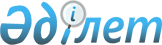 О внесении изменений в решение акима Культабанского сельского округа Байганинского района от 11 ноября 2011 года № 10 "О присвоении наименований безымянным улицам некоторых населенных пунктов Культабанского сельского округа"Решение акима Культабанского сельского округа Байганинского района Актюбинской области от 22 февраля 2017 года № 4. Зарегистрировано Департаментом юстиции Актюбинской области 13 марта 2017 года № 5311
      В соответствии со статьей 35 Закона Республики Казахстан от 23 января 2001 года "О местном государственном управлении и самоуправлении в Республике Казахстан", Конституционным Законом Республики Казахстан от 3 июля 2013 года "О внесении изменений и дополнений в Конституционный закон Республики Казахстан и в некоторые законодательные акты Республики Казахстан по вопросам исключения противоречий, пробелов, коллизий между нормами права различных законодательных актов и норм, способствующих совершению коррупционных правонарушений" и статьей 50 Закон Республики Казахстан от 6 апреля 2016 года "О правовых актах", исполняющий обязанности акима Культабанского сельского округа Байганинского района РЕШИЛ:
      1. Внести в решение акима Культабанского сельского округа Байганинского района от 10 декабря 2011 года № 10 "присвоении наименований безымянным улицам некоторых населенных пунктов Культабанского сельского округа" (зарегистрированное в Реестре государственной регистрации нормативных правовых актов № 3-4-134, опубликованное 22 ноября 2011 года в районной газете "Жем-Сағыз") следующие изменения:
      в реквизитах решения на казахском языке слово "селолық" заменить словом "ауылдық";
      в реквизитах решения на русском языке слова "11 ноября" заменить словами "10 ноября";
      заголовок вышеуказанного решения на казахском языке изложить в следующей новой редакции:
      "Көлтабан ауылдық округінің кейбір елді мекендерінің атаусыз көшелеріне атаулар беру туралы";
      абзац первый пункта 1 изложить в следующей новой редакции:
      "1. Присвоить следующие наименования безымянным улицам некоторых населенных пунктов Культабанского сельского округа:
      село Жарлы:".
      2. Настоящее решение вводится в действие по истечении десяти календарных дней после дня его первого официального опубликования.
					© 2012. РГП на ПХВ «Институт законодательства и правовой информации Республики Казахстан» Министерства юстиции Республики Казахстан
				
      Исполняющий обязанности акима 
Культабанского сельского округа 

Кулбатыр С.
